Nama: Megafirmawanti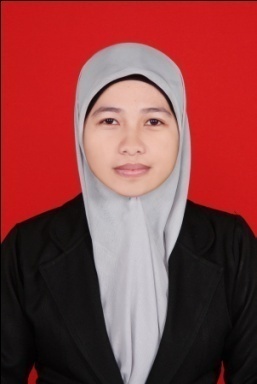 Alamat: Miliran UH II YogyakartaHP: 0852 9252 0633E-Mail: megafirmawanti@ymail.comData PribadiNama			: Megafirmawanti LasintaTempat/Tanggal Lahir	: Banggai, 08 September 1990Jenis Kelamin		: PerempuanKewarganegaraan	: IndonesiaAlamat	KTP		: Desa Sambiut, Kec. Totikum, Kab. Bang-Kep, Sulawesi TengahAlamat Kos		: Miliran UH II, YogyakartaTelepon/HP		: 0852 9252 0633E-Mail			: megafirmawanti@ymail.comFacebook		: Megafirmawanti LasintaTwitter			: @EgaMegafRiwayat PendidikanPendidikan Formal (SD, SMP, SMA, PT)SD Negeri 1 Sambiut, 1997-2002SMP Negeri 1 Totikum, 2002-2005SMA Negeri 2 Luwuk, 2005-2008Kimia FMIPA UNDIP, 2008-2010Ilmu Komunikasi UIN Sunan Kalijaga, 2010-2014Pendidikan Nonformal (Kursus, Les, LPK, dan lain-lain)Program Komputer Grafis, Alfabank Yogyakarta, tahun 2012Riwayat PekerjaanFreelance writter untuk Website Dispora DIY (saat ini)Pengalaman OrganisasiWartawan dan Staf PSDM LPM Arena UIN Sunan Kalijaga Yogyakarta, tahun 2010-2011Sekretaris Umum Pengurus Wilayah PII Yogyakarta, tahun 2010-2012 Divisi Humas Media Rifka Annisa WCC Seminar, Workshop, Pelatihan yang Pernah DiikutiLain-Lain (Kemampuan/Keahlian Lain atau Portofolio)Memiliki kemampuan menulis Memiliki keterampilan desain grafis dasar Menguasai Internet (pernah  menjadi volunteer untuk pengelolaan media di Rifka Annisa WCC selama satu tahun: FansPage-Rifka Annisa Wcc, Twitter-@RAWCC, Web-rifka-annisa.org)Memiliki keinginan belajar yang tinggi, menyukai tantangan dan terbuka pada perubahanPemenang I lomba Blog IPPI-2014Contoh Tulisan http://www.pendidikan-diy.go.id/dinas_v4/index.php?view=v_artikel&id=38http://www.rifka-annisa.org/id/berita/blog/item/333-punya-rahim-belum-tentu-feminishttp://www.rifka-annisa.org/id/berita/blog/item/303-beri-upah-layak-dan-hak-reproduksi-bagi-buruh-perempuanNo.EventTemaPosisiTempatTahun1.Pelatihan fasilitasi dasar Menjadi fasilitator yang baikPeserta Bogor20142.Siaran Radio Bervariasi NarasumberIstakalisa Yogyakarta 96,2 FM20143.Rifka Goes To SchoolBervariasi Fasilitator dan Co FasilitatorSekolah-sekolah di gunungkidul20144.Outbond Kesehatan reproduksi Pendamping Gedangsari20145.Sosialisasi desk  review, pembahasan usulan peraturan kementrian kesehatan tentang hak reproduksi remajaKesehatan reproduksi remajaPeserta Hotel Akmani, Jakarta 20146.SosialisasiKekerasan terhadap perempuan berbasis gender Co Fasilitator Gunungkidul20147.Sosialisasi Pencegahan kekerasan seksual anakCo FasilitatorYogakarta20148.SosialisasiPencegahan kekerasan seksualCo Fasilitator Gunungkidul20149.Training Feminist-Peserta Aula Rifka Annisa201410.Seminar dan Launching Jurnal inklusi Pusat Layanan Difabel-Peserta Rektorat UIN201411.Diskusi Komunitas, program  Men Care Rifka Annisa Komunikasi EfektifNotulenBalai Desa Kemejing & Bendung 201412.Diskusi Komunitas, program  Men Care Rifka Annisa Manajemen Marah  Notulen Balai Desa Kemejing & Bendung 201413.Workshop Peer Education of Child Participation on CPNNotulen Balai Desa Bleberan 201414.Leadership Advance Training (LAT) dan Pelatihan Instruktur Dasar (PID)  Pelajar Islam Indonesia selama 10 hari, di NTBInternalisasi Nilai-nilai ke-PIIan Peserta Wisma Haji, Mataram, NTB201215.Workshop filmDiantara: Ide dan Kata Peserta Interactive Center, Fishum UIN201216.Perayaan Hari Kartini, “Membagikan surat Kartini kepada masyarakat Yogyakarta” Surat-surat Kartini KoordinatorNol KM Jogja201217.National seminarCrisis energy Solution: creative Exploration of Petroleum and Development of Alternative EnergyPartisipant Prof. Soedarto Hall, Diponegoro University 200818.Pelatihan Metodologi Penelitian 2008 Se-Jawa Tengah dan DIY-PesertaGedung E FMIPA UNDIP 2008